2023 NCW Illustrated Poem ContestThe Healing Power of ChemistryThe [Section name] Local Section of the American Chemical Society (ACS) is sponsoring an illustrated poem contest for students in kindergarten through 12th grade.Contest Deadline: [Enter deadline]Prizes: [Enter prize information]
Contact: [Enter contact and address information for submission]
Winners of the [Section name]  Local Section’s Illustrated Poem Contest will advance to the National Illustrated Poem Contest for a chance to be featured on the ACS website and to win prizes!Write and illustrate a poem using the NCW theme, “The Healing Power of Chemistry.” Your poem must be no more than 40 words and in the following styles to be considered:HAIKU  -  LIMERICK  -  ODE  -  ABC POEM  -  FREE VERSE  -  END RHYME  -  BLANK VERSE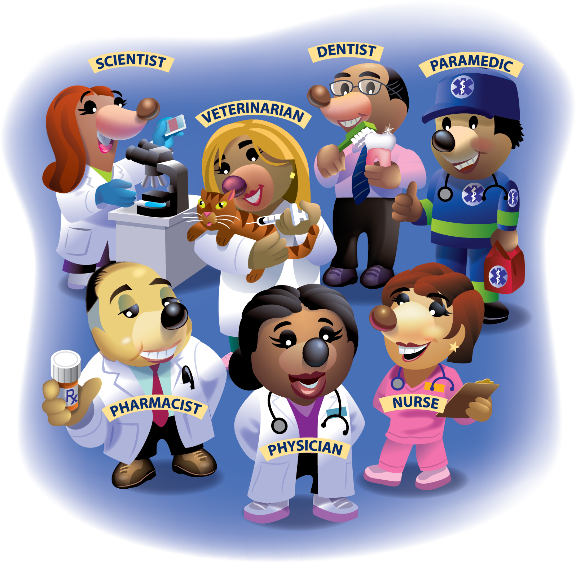 Possible topics related to the theme include:Skin anatomy and careVaccinesWound healingZoopharmacognosy AntibioticsAntibodiesBandagesImmune systemMedicationsPathogensEntries will be judged based upon:Contest rules: